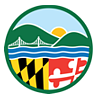 AIR QUALITY PERMIT TO CONSTRUCTAPPLICATION CHECKLISTApplication is hereby made to the Department of the Environment for a Permit to                                Construct for the following equipment or process as required by the State of Maryland Air Quality Regulation, COMAR 26.11.02.09.Check each item that you have submitted as part of your application package.	Application package cover letter describing the proposed project	Complete application forms (Note the number of forms included or NA if not applicable.)	No.        Form 5				No.        Form 11	No.        Form 5T				No.        Form 41	No.        Form 5EP				No.        Form 42	No.        Form 6				No.        Form 44	No.        Form 10					Vendor/manufacturer specifications/guarantees	Evidence of Workman’s Compensation Insurance	Process flow diagrams with emission points	Site plan including the location of the proposed source and property boundary	Material balance data and all emissions calculations	Material Safety Data Sheets (MSDS) or equivalent information for materials 			processed and manufactured.	Certificate of Public Convenience and Necessity (CPCN) waiver documentation 			from the Public Service Commission (1)		Documentation that the proposed installation complies with local zoning and land 	use requirements (2)Required for emergency and non-emergency generators installed on or after October 1, 2001 and rated at 2001 kW or more.  Required for applications subject to Expanded Public Participation Requirements.MARYLAND DEPARTMENT OF THE ENVIRONMENTAir and Radiation Management Administration ● Air Quality Permits Program1800 Washington Boulevard ● Baltimore, Maryland 21230 (410)537-3230 ● 1-800-633-6101● www.mde.state.md.us  You must check off all of the following items to be able to use this application form This generator is a dedicated emergency backup generator, and will not be used for peak or load shaving. This generator is powered by an internal combustion engine, not a turbine This generator’s engine is at least 500 brake horsepower (373 kilowatts)	 (Smaller emergency engines do not need a permit)AND  You must check off one of the following items to be able to use this application form I do not need a CPCN Exemption because the generator is rated at 2000 kW or less I do not need a CPCN Exemption because the generator was installed before October 1, 2001 I have a CPCN Exemption from the Public Service Commission for this generator	(Contact the Public Service Commission at 410.767.8131)LEAVE BLANKMDE USE ONLYPermitRegistration (Less than 1,000 brake horsepower & installed prior to 11/24/03)Permit/Registration Number:  ________ - ________ - ________ - ________AI:  ________EmissionsStack	_______		_______		_______		_______		_______		_______Fugitive	_______		_______		_______		_______		_______		_______	Sox		Nox		CO		VOC		PM		PM-10OWNER OF EQUIPMENT/PROCESSOWNER OF EQUIPMENT/PROCESSCOMPANY NAME:COMPANY ADDRESS:LOCATION OF EQUIPMENT/PROCESSLOCATION OF EQUIPMENT/PROCESSPREMISES NAME:PREMISES ADDRESS:CONTACT INFORMATION FOR THIS PERMIT APPLICATIONCONTACT INFORMATION FOR THIS PERMIT APPLICATIONCONTACT NAME:JOB TITLE:PHONE NUMBER:EMAIL ADDRESS:DESCRIPTION OF EQUIPMENT OR PROCESSDESCRIPTION OF EQUIPMENT OR PROCESSMail application toMDE/ARMAAir Quality Permit to Construct & Registration Application forEMERGENCY GENERATOR1)   Business/Institution/Facility where the equipment will be located1)   Business/Institution/Facility where the equipment will be located1)   Business/Institution/Facility where the equipment will be located1)   Business/Institution/Facility where the equipment will be located1)   Business/Institution/Facility where the equipment will be located Check if this is a federal facilityBusiness/Institution/Facility Name:      Business/Institution/Facility Name:      Business/Institution/Facility Name:      Business/Institution/Facility Name:      Business/Institution/Facility Name:      Phone:      Contact Person’s Name:      Contact Person’s Name:      Contact Person’s Name:      Email Address:      Email Address:      Email Address:      Street Address:      Street Address:      Street Address:      Street Address:      Street Address:      Street Address:      City:      State:      Zip Code:      Zip Code:      County:      County:      2)   Owner   Check if different from above.  If checked, complete the following:2)   Owner   Check if different from above.  If checked, complete the following:2)   Owner   Check if different from above.  If checked, complete the following:2)   Owner   Check if different from above.  If checked, complete the following:Name:      Name:      Phone:      Phone:      Mailing Address:      Mailing Address:      Mailing Address:      Mailing Address:      City:      State:      Zip Code:      3)   Installer   Check if different from above.  If checked, complete the following:3)   Installer   Check if different from above.  If checked, complete the following:3)   Installer   Check if different from above.  If checked, complete the following:Contact Name:      Contact Company:      Phone:      4)   Equipment Information4)   Equipment Information4)   Equipment Information4)   Equipment Information4)   Equipment Information4)   Equipment Information4)   Equipment InformationManufacturer / Model:      Manufacturer / Model:      Manufacturer / Model:      Installation Date:      Installation Date:      Installation Date:      Installation Date:       Yes      This generator will be operated as part of an emergency demand response program. No Yes      This generator will be operated as part of an emergency demand response program. No Yes      This generator will be operated as part of an emergency demand response program. No Yes      This generator will be operated as part of an emergency demand response program. No Yes      This generator will be operated as part of an emergency demand response program. No Yes      This generator will be operated as part of an emergency demand response program. No Yes      This generator will be operated as part of an emergency demand response program. NoNumber Installed:      Number Removed:      Stack Height (feet, estimated):      Stack Height (feet, estimated):      Stack Height (feet, estimated):      Stack Diameter (inches, estimated):      Stack Diameter (inches, estimated):      Engine Make / Model:EPA Tier Certified:Engine Horsepower : Engine Horsepower : Engine Manufacture Date:         Engine Manufacture Date:         Fuel Type:5)   Required Attachments  (check that you’ve included them) Vendor literature CPCN Exemption from the Public Service Commission        (not needed for generators installed before October 1, 2001, or rated at 1500 kW or less)6)   Workers Compensation Information (Environmental Article §1-202)Workers insurance policy or binder number:       Check if self-employed or otherwise exempt from this requirement“I CERTIFY UNDER PENALTY OF LAW THAT THE INFORMATION SUBMITTED IN THIS REQUEST FOR COVERAGE IS, TO THE BEST OF MY KNOWLEDGE AND BELIEF, TRUE, ACCURATE, AND COMPLETE.  I AM AWARE THAT THERE ARE SIGNIFICANT PENALTIES FOR SUBMITTING FALSE INFORMATION, INCLUDING THE POSSIBILITY OF FINE AND IMPRISONMENT FOR KNOWING VIOLATIONS.”______________________________________________________     _________________________________________     _______“I CERTIFY UNDER PENALTY OF LAW THAT THE INFORMATION SUBMITTED IN THIS REQUEST FOR COVERAGE IS, TO THE BEST OF MY KNOWLEDGE AND BELIEF, TRUE, ACCURATE, AND COMPLETE.  I AM AWARE THAT THERE ARE SIGNIFICANT PENALTIES FOR SUBMITTING FALSE INFORMATION, INCLUDING THE POSSIBILITY OF FINE AND IMPRISONMENT FOR KNOWING VIOLATIONS.”______________________________________________________     _________________________________________     _______“I CERTIFY UNDER PENALTY OF LAW THAT THE INFORMATION SUBMITTED IN THIS REQUEST FOR COVERAGE IS, TO THE BEST OF MY KNOWLEDGE AND BELIEF, TRUE, ACCURATE, AND COMPLETE.  I AM AWARE THAT THERE ARE SIGNIFICANT PENALTIES FOR SUBMITTING FALSE INFORMATION, INCLUDING THE POSSIBILITY OF FINE AND IMPRISONMENT FOR KNOWING VIOLATIONS.”______________________________________________________     _________________________________________     _______Owners SignaturePrinted Name and TitleDate